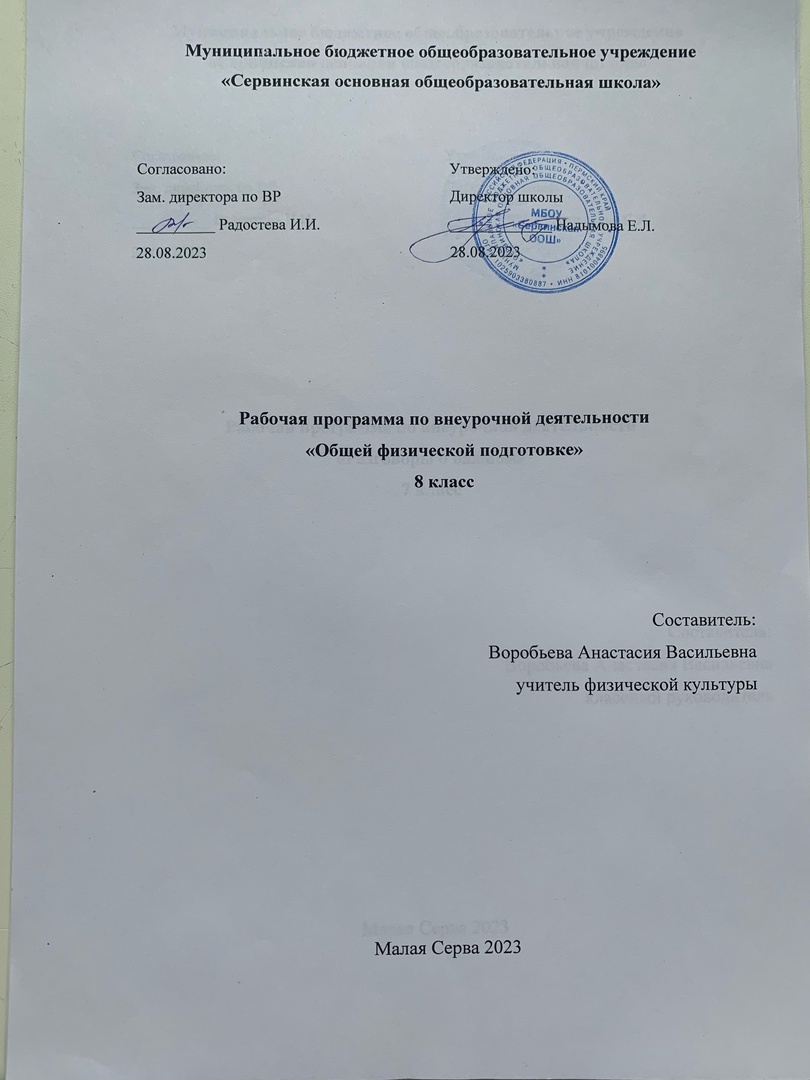 Пояснительная запискаРазработана программа с учетом требований следующих нормативных документов:1. Федеральный закон от 29.12.2012 № 273-ФЗ «Об образовании в РФ»;2. Постановление Главного государственного санитарного врача РФ от 29 декабря 2010 г. N 189 "Об утверждении СанПиН 2.4.2.2821-10 "Санитарно-эпидемиологические требования к условиям и организации обучения в общеобразовательных учреждениях" (с изменениями и дополнениями);3. Приказ Министерства образования и науки Российской Федерации от 17.12.2010 №1897 «Об утверждении федерального государственного образовательного стандарта основного общего образования»;4. Приказ Министерства образования и науки Российской Федерации от 29.12.2014 № 1644 «О внесении изменений в приказ Министерства образования и науки Российской Федерации от 17 декабря 2010 г. N 1897 «Об утверждении федерального государственного образовательного стандарта основного общего образования»;5. Письмо Минобрнауки РФ от 19.04.2011г. №03-255 «О введении ФГОС ООО»;6. Письмо Минобрнауки РФ от 12.05.2011г. №03-296 «Об организации внеурочной деятельности при введении ФГОС ООО»;7. Приказ Министерства образования и науки Российской Федерации от 30.08.2013 №1015 «Об утверждении Порядка организации и осуществления образовательной деятельности по основным общеобразовательным программам – образовательным программам начального общего, основного общего и среднего общего образования»;8. Приказ Минобрнауки РФ от 28.12.2010 N 2106 «Об утверждении федеральных требований к образовательным учреждениям в части охраны здоровья обучающихся, воспитанников»;9. Основная образовательная программа основного общего образования МБОУ «Сервинская ООШ» на 2023 – 2024 гг.10. Устав МБОУ «Сервинская ООШ»;11. Календарного учебного графика и Учебного плана МБОУ «Сервинская ООШ» на 2023 – 2024 учебный год.Согласно действующему учебному плану МБОУ «Сервинская ООШ» на 2023-2024 учебный год в рамках реализации ФГОС среднего общего образования, рабочая программа для внеурочного курса «Общая физическая подготовка» предусматривает 34 учебных недель, 34 часов в год 1 час в неделю.Актуальность данной программы заключается в том, что приоритетной задачей Российского государства признана всемирная поддержка физической культуры и массового спорта, как важной основой оздоровления нации.Понятие «здоровье» - это не только отсутствие болезней и физических дефектов, но и состояние полного физического, душевного и социального благополучия человека. Поэтому здоровье школьника представляет собой критерий качества современного образования.Целью является овладение навыками и умениями использовать средства и методы двигательной деятельности в разнообразных формах. Достижение этой цели обеспечивается решением следующих задач:1. Образовательных:• Обучение технических и тактических приёмов спортивных игр, легкой атлетики, гимнастики с элементами акробатики;• Обучение простейшим организационным навыкам, необходимых понятий и теоретических сведений по физической культуре и спорту;2. Воспитательных:• Воспитание привычки к занятиям физической культурой и спортом как коллективно, так и самостоятельно.3. Оздоровительные:• Расширение двигательного опыта за счет овладения двигательными действиями;• Укрепление здоровья, физическое развитие и повышение работоспособности учащихся;• Воспитание индивидуальных психических черт и особенностей в общении и коллективном взаимодействии средствами и методами командно – игровой деятельности;• Создание представлений об индивидуальных физических возможностях, адаптивных свойствах организма и способах их совершенствования в целях укрепления здоровья;• Обучение основам физиологии и гигиены физического воспитания, профилактики травматизма, коррекции телосложения.В соответствии с социально-экономическими потребностями современного общества, его дальнейшего развития, целью физического воспитания в общеобразовательном учреждении является содействие всестороннему развитию личности. Установка на всестороннее развитие личности предполагает овладение учащимися основами физической культуры, слагаемыми которой являются: крепкое здоровье, хорошее физическое развитие, оптимальный уровень двигательных способностей, знания и навыки в области физической культуры; мотивы и освоенные способы (умения) осуществлять физкультурно-оздоровительную и спортивную деятельность.ФОРМЫ И МЕТОДЫ ОРГАНИЗАЦИИ ЗАНЯТИЙЗанятия проводятся на основе общих методических принципов. Используются методы наглядности (показ упражнения, демонстрация наглядных пособий), игровой и соревновательный. При изучении общеразвивающих упражнений, комплексов и игр показ должен быть целостным и образцовым, а объяснение – элементарным и простым.Формы занятий:- групповые и индивидуальные формы занятий – теоретические, практические, комбинированные. Комбинированная форма используется чаще и включает теоретическую: беседу, инструктаж, просмотр иллюстраций – и практическую части: ОФП и игры;- занятия оздоровительной направленности;- праздники;- соревнования;- эстафеты;
 Методы и приёмы учебно-воспитательного процесса:- информационно-познавательные (беседы, показ);- творческие (развивающие игры);- методы контроля и самоконтроля (самоанализ, тестирование, беседы).ТРЕБОВАНИЯ К ЗАНЯТИЮКаждое учебно-тренировочное занятие имеет ясную целевую направленность, конкретные и четкие педагогические задачи, которые определяют содержание занятия, выбор методов, средств обучения и воспитания, способов организации учащихся. На каждом занятии решается, как правило, комплекс взаимосвязанных задач: образовательных, оздоровительных и воспитательных. Оздоровительные и воспитательные задачи проходят через весь процесс физического воспитания и решаются на каждом занятии.Каждое тренировочное занятие является звеном системы учебно-тренировочного процесса, увязанных в логическую последовательность, построенных друг за другом и направленных на освоение учебного материала конкретной темы. В свою очередь темы согласованы между собой, определен объем учебного материала с учетом этапа обучения двигательным действиям, положительного и отрицательного переноса, подготовленности учащихся.Важнейшим требованием учебно-тренировочного занятия является обеспечение дифференцированного и индивидуального подхода к учащимся с учетом их состояния здоровья, пола, физического развития, двигательной подготовленности, особенностей развития психических свойств и качеств, соблюдения гигиенических норм.Основой для планирования учебных занятий является материал по овладению двигательным умениям и навыкам.Планируя материал прохождения программы, учитываются климато-географические особенности региона, состояние материально-технической базы учреждения. В неотрывной связи с планированием материала по развитию двигательных способностей планируются все компоненты нагрузки: объем работы, интенсивность, продолжительность и характер отдыха, число повторений упражнений. Нагрузка занятий повышается постепенно и волнообразно.ОРГАНИЗАЦИЯ ВНЕУРОЧНОЙ ДЕЯТЕЛЬНОСТИВозраст детей, на которых рассчитана программа по ОФП 14-15 лет.Режим работы в неделю составляет 1 час.Занятия проходят 1 раза в неделю.
 МАТЕРИАЛЬНО-ТЕХНИЧЕСКАЯ БАЗА ДЛЯ РЕАЛИЗАЦИИ ПРОГРАММЫМесто проведения:Спортивная площадка;Класс (для теоретических занятий);Спортивный зал.Инвентарь:Волейбольные мячи;Баскетбольные мячи;Кегли или городки;Скакалки;Теннисные мячи;Малые мячи;Гимнастическая стенка;Гимнастические скамейки;Сетка волейбольная;Щиты с корзинами;Секундомер;Маты;Ракетки;Обручи. ОЖИДАЕМЫЕ РЕЗУЛЬТАТЫЛичностными результатами освоения учащимися содержания программы секции являются следующие умения:— активно включаться в общение и взаимодействие со сверстниками на принципах уважения и доброжелательности, взаимопомощи и сопереживания;— проявлять положительные качества личности и управлять своими эмоциями в различных (нестандартных) ситуациях и условиях;— проявлять дисциплинированность, трудолюбие и упорство в достижении поставленных целей;— оказывать бескорыстную помощь своим сверстникам, находить с ними общий язык и общие интересы.
Метапредметными результатами (познавательные, регулятивные, коммуникативные УУД)— характеризовать явления (действия и поступки), давать им объективную оценку на основе освоенных знаний и имеющегося опыта;— находить ошибки при выполнении учебных заданий, отбирать способы их исправления;— общаться и взаимодействовать со сверстниками на принципах взаимоуважения и взаимопомощи, дружбы и толерантности;— организовывать самостоятельную деятельность с учетом требований ее безопасности, сохранности инвентаря и оборудования, организации места занятий;— планировать собственную деятельность, распределять нагрузку и отдых в процессе ее выполнения;— анализировать и объективно оценивать результаты собственного труда, находить возможности и способы их улучшения;— видеть красоту движений, выделять и обосновывать эстетические признаки в движениях и передвижениях человека;— оценивать красоту телосложения и осанки, сравнивать их с эталонными образцами;— управлять эмоциями при общении со сверстниками и взрослыми, сохранять хладнокровие, сдержанность, рассудительность;— технически правильно выполнять двигательные действия из базовых видов спорта, использовать их в игровой и соревновательной деятельности.
Предметными результатами— представлять занятия в секции как средство укрепления здоровья, физического развития и физической подготовки человека;— оказывать посильную помощь и моральную поддержку сверстникам при выполнении учебных заданий, доброжелательно и уважительно объяснять ошибки и способы их устранения;— организовывать и проводить со сверстниками подвижные игры и элементы соревнований, осуществлять их объективное судейство;— бережно обращаться с инвентарем и оборудованием, соблюдать требования техники безопасности к местам проведения;— организовывать и проводить занятия физической культурой с разной целевой направленностью, подбирать для них физические упражнения и выполнять их с заданной дозировкой нагрузки;— характеризовать физическую нагрузку по показателю частоты пульса, регулировать ее напряженность во время занятий по развитию физических качеств;— взаимодействовать со сверстниками по правилам проведения подвижных игр и соревнований;— в доступной форме объяснять правила (технику) выполнения двигательных действий, анализировать и находить ошибки, эффективно их исправлять;— подавать строевые команды, вести подсчет при выполнении общеразвивающих упражнений;— находить отличительные особенности в выполнении двигательного действия разными учениками, выделять отличительные признаки и элементы;— выполнять акробатические и гимнастические комбинации на высоком техническом уровне, характеризовать признаки техничного исполнения;— выполнять технические действия из базовых видов спорта, применять их в игровой и соревновательной деятельности;СОДЕРЖАНИЕ ПРОГРАММНОГО МАТЕРИАЛА(Способы двигательной деятельности)Подвижные игры      Подвижные игры являются незаменимым средством решения комплекса взаимосвязанных задач воспитания личности учащегося, развития его разнообразных двигательных способностей и совершенствования умений. Подвижные игры направлены на развитие творчества, воображения, внимания, воспитание инициативности, самостоятельности действий, выработку умения выполнять правила общественно порядка. Достижение этих задач в большей мере зависит от умелой организации и соблюдения методических требований к проведению, нежели к собственному содержанию игр.      Многообразие двигательных действий, входящих в состав подвижных игр, оказывает комплексное воздействие на совершенствование координационных и кондиционных способностей (способностей к реакции, ориентированию в пространстве и во времени, перестроению двигательных действий, скоростных и скоростно-силовых способностей и др.).      С помощью игр закладываются основы игровой деятельности, направленные на совершенствование, прежде всего, естественных движений (ходьба, бег, прыжки, метания), элементарных игровых умений (ловля мяча, передачи, броски, удары по мячу) и технико-тактические взаимодействия (выбор места, взаимодействие с партнером, командой и соперником), необходимые при дальнейшем овладении спортивными играми.       В результате обучения учащиеся должны познакомиться со многими играми, что позволит воспитать интерес к игровой деятельности, умение самостоятельно подбирать и проводить их с товарищами в свободное время.       Обязательными условиями построения занятий по подвижным играм (в особенности с мячами) являются четкая организация и разумная дисциплина, основанная на точном соблюдении команд, указаний и распоряжений педагога; обеспечение преемственности при освоении новых упражнений; строгое соблюдение дидактичёских принципов. После освоения базового варианта игры рекомендуется варьировать условия проведения, число участников, инвентарь, время проведения игры и др.Легкоатлетические упражнения      Бег, прыжки и метания, будучи естественными видами движений, занимают одно из главных мест в физическом воспитании. Применяя эти упражнения, педагог решает две задачи. Во-первых, он содействует освоению основ рациональной техники движении. Во-вторых, обогащает двигательный опыт ребенка, используя для этого всевозможные варианты упражнений и условия их проведения. В результате учащиеся приобретают основы умений бега на короткие и на длинные дистанции, прыжков в длину и в высоту с места и с разбега, метаний в цель и на дальность. Бег, прыжки и метания отличаются большой вариативностью выполнения и применения в различных условиях.      После усвоения основ легкоатлетических упражнений в беге, прыжках и метаниях начинается систематическое обучение спринтерскому бегу, бегу на средние и длинные дистанции, прыжкам в длину и в высоту с разбега, метаниям.      Данный материал содействует дальнейшему развитию и совершенствованию прежде всего кондиционных (скоростных, скоростно-силовых, гибкости и выносливости) и координационных способностей (к реакциям, дифференцированию временных, пространственных и силовых параметров движений, ориентированию в пространстве, чувству ритма). Основным моментом в обучении легкоатлетическим упражнениям является освоение согласования движений разбега с отталкиванием и разбега с выпуском снаряда. После стабильного выполнения разучиваемых двигательных действий следует разнообразить условия выполнения, дальность разбега в метаниях и прыжках, вес и форму метательных снарядов, способы преодоления естественных и искусственных препятствий и т. д. для обеспечения прикладности и дальнейшего развития координационных и кондиционных способностей.       Следует учесть, что одно и то же упражнение можно использовать как для обучения двигательному умению, так и для развития координационных и кондиционных способностей. Их преимущественное воздействие на умения или способности определяется только методической направленностью.       Легкоатлетические упражнения рекомендуется проводить преимущественно в игровой и соревновательной форме, которые должны доставлять детям радость и удовольствие. Систематическое проведение этих упражнений позволяет овладеть учащимися простейшими формами соревнований и правилами, а грамотная объективная оценка их достижений является стимулом для дальнейшего улучшения результатов. Все это в совокупности содействует формированию морально-волевых качеств личности ребенка, таких, как дисциплинированность, уверенность, выдержка, честность, чувство товарищества и коллективизма.
 Спортивные игрыПо своему воздействию спортивная игра является наиболее комплексным и универсальным средством развития ребенка.      Специально подобранные игровые упражнения, выполняемые индивидуально, в группах, командах, подвижные игры и задания с мячом создают неограниченные возможности для развития прежде всего координационных (ориентирование в пространстве, быстрота реакции и перестроения двигательных действий, точность дифференцирования и оценивания пространственных, временных и силовых параметров движений, способность к согласованию отдельных движений в целостные комбинации) и кондиционных способностей (силовых, выносливости, скоростных), а также всевозможных сочетаний этих групп способностей.       Одновременно материал по спортивным играм оказывает многостороннее влияние на развитие психических процессов учащегося (восприятие, внимание, память, мышление, воображение и др.), воспитание нравственных и волевых качеств, что создается необходимостью соблюдения правил и условий игровых упражнений и самой игры, согласование индивидуальных, групповых и командных взаимодействий партнеров и соперников.       В учебных группах необходимо стремиться учить детей согласовывать индивидуальные и простые командные технико-тактические взаимодействия (с мячом и без мяча) в нападении и в защите, начиная с применения подобранных для этой цели подвижных игр (типа «Борьба за мяч», «Мяч капитану») и специальных, постепенно усложняющихся игровых упражнений (форм).        Игровые упражнения и формы занятий создают благоприятные условия для самостоятельного выполнения заданий с мячом, реализации на практике индивидуального и дифференцированного подхода к учащимся, имеющим существенные индивидуальные различия (способности). В этой связи особой заботой следует окружить детей со слабой игровой подготовкой, активно включая их в ход осуществления разнообразных видов игровой деятельности.        Среди способов организации учащихся на занятиях целесообразно чаще применять метод круговой тренировки, включая на станциях упражнения с мячом, направленные на развитие конкретных координационных и кондиционных способностей, совершенствование основных приемов.        Материал игр является прекрасным средством и методом формирования потребностей, интересов и эмоций учащихся. В этой связи обучение игровому материалу содействует самостоятельным занятиям спортивными играми.         Задачи:     - укрепление здоровья, улучшение осанки, профилактика плоскостопия; содействие гармоническому физическому развитию; выработка устойчивости к неблагоприятным условиям внешней среды; - овладение школой движений;     - развитие координационных (точности воспроизведения и дифференцирования пространственных, временных и силовых параметров движений, равновесия, ритма, быстроты и точности реагирования на сигналы, согласования движений, ориентирования в пространстве) и кондиционных (скоростных, скоростно-силовых, выносливости и гибкости) способностей;     - приобщение к самостоятельным занятиям физическими упражнениями, подвижными играми, использование их в свободное время на основе формирования интересов к определенным видам двигательной активности и выявления предрасположенности к тем или иным видам спорта;     - воспитание дисциплинированности, доброжелательного отношения к товарищам, честности, отзывчивости, смелости во время выполнения физических упражнений; содействие развитию психических процессов (представления, памяти, мышления и др.) в ходе двигательной деятельности.АНАЛИЗ РЕЗУЛЬТАТОВосвоения программы осуществляется следующими способами:текущий контроль знаний в процессе устного опроса;текущий контроль умений и навыков в процессе наблюдения за индивидуальной работой;тематический контроль умений и навыков после изучения тем;взаимоконтроль;самоконтроль;итоговый контроль умений и навыков;контроль за состоянием здоровья: количество острых заболеваний в год, показатели физического развития, группа здоровья.КОНТРОЛЬНО-ИЗМЕРИТЕЛЬНЫЕ МАТЕРИАЛЫОсновные требования к уровню подготовленностиТестирование физической подготовленности позволяет с помощью контрольных упражнений (тестов) – стандартизированных по содержанию, форме и условиям выполнения двигательных действий – определить уровень развития отдельных физических качеств, т.е. уровень физической подготовленности занимающихся.Перечисленные ниже контрольные упражнения (тесты) очень показательны, на их основе делают соответствующие выводы и при необходимости вносятся коррективы в тренировочный процесс. Например, если уровень физической подготовленности занимающихся не повышается или становится ниже, то необходимо пересмотреть содержание, методику занятий, физические нагрузки.Тематический планКалендарно-тематическое планирование 8 классСписок литературы      1. В.И. Лях. Физическая культура. 5 - 9 классы. Примерные рабочие программы. Предметная линия учебников В.И. Ляха., М.Я. Виленского. Изд. 7-е. Серия «Физическое воспитание» - М: «Просвещение» 2019.    2. Физическая  культура.  5-7 классы:  учебник для общеобразовательных учреждений/ (под редакцией М.Я. Виленского - Москва:        «Просвещение», 2016.     3. Физическая   культура.  8-9 классы: учебник  для  общеобразовательных  учреждений  В.И. Лях - Москва: «Просвещение», 2018.   4.Внеурочная деятельность. Подготовка к сдаче нормативов ГТО: Учебное пособие для общеобразовательных организаций/ В.С. Кузнецов, Г.А.Колодницкий. – 3-е изд. – М.:   Просвещение, 2018.5. Сайт учителя физической культуры. Планирование уроков физической культуры. Форум учителей. http: //  www.trainer.hl. ru6.  Ведущий образовательный портал России Инфоурок: https://infourok.ru/obrazovatelnaya-programma-dopolnitelnogo-obrazovaniya-obschaya-fizicheskaya-podgotovka-s-uchyotom-programmnogo-materiala-2732484.html.№ п/пНаименование темыКоличество часовКоличество часовКоличество часов№ п/пНаименование темыВсегоТеоретические занятияПрактические занятияВводное занятие. Ознакомление с правилами соревнований.11-Техника безопасности во время занятий ОФП11-Лёгкая атлетика7-7Подвижные игры5-5Спортивные игры:ФутболВолейболБаскетбол21777----21777Контрольные упражнения и спортивные соревнования.Согласно плану спортивных мероприятий.Согласно плану спортивных мероприятий.Согласно плану спортивных мероприятий.ИТОГО34133№ п\пТема занятияДата проведенияфакт1Техника безопасности во время занятий ОФП. Система планирования тренировки спортсмена: многолетнее, годичное, оперативное планирование. Индивидуальный план тренировки.Лёгкая атлетикаЛёгкая атлетикаЛёгкая атлетика2.Техника безопасности. Высокий старт до 10-15 метров.3Бег с ускорением 30-40 метров. Встречная эстафета4Высокий старт 10-15 метров. Бег с ускорением 40-50 метров. Эстафеты.5Бег на результат 60 метров. Развитие скоростных качеств.6Равномерный бег до 12 минут. Развитие выносливости. Чередование ходьбы и бега.7Специальные беговые упражнения. Медленный длительный бег. Кросс 1000 метров8Развитие скоростно-силовых качеств. Специальные прыжковые упражненияФутболФутболФутбол09Техника безопасности во время занятий футболом. Перемещения и остановки. Учебная игра.10Ведение и обводка. Отбор мяча. Вбрасывание мяча. Игра вратаря.11Ведение и обводка. Отбор мяча. Вбрасывание мяча. Игра вратаря.12Пас внутренней частью стопы в парах. Учебная игра.13Пас внутренней частью стопы в парах. Учебная игра.14Пас внешней частью стопы. Ведение и обводка. Учебная игра.15Пас внешней частью стопы. Ведение и обводка. Учебная игра.БаскетболБаскетболБаскетбол16Техника безопасности во время занятий баскетболом. Перемещения и остановки. Учебная игра.17Ловля и передача мяча. Учебная игра.18Бросок мяча в кольцо в прыжке двумя руками.Подвижные игры с мячомПодвижные игры с мячомПодвижные игры с мячом19Техника безопасности во время занятий подвижными играми. Пионербол. Ловля мяча, летящего на средней высоте.20Пионербол с элементами волейбола. Ловля мяча, летящего высоко.ВолейболВолейболВолейбол21Техника безопасности во время занятий волейболом. Приём мяча. Передача мяча.22Приём мяча. Передача мяча. Подача мяча. Прием подачи двумя руками снизу.23Подача мяча. Прием подачи двумя руками снизу. Нападающий удар. Блокирование мяча.БаскетболБаскетболБаскетбол24Техника безопасности во время занятий баскетболом. Ведение мяча правой и левой рукой. Отвлекающие приемы.25Техника безопасности во время занятий баскетболом. Ведение мяча правой и левой рукой. Отвлекающие приемы.26Ведение мяча правой и левой рукой. Броски мяча в кольцо. Овладение мячом и противодействия. Индивидуальные тактические действия в нападении и защите. Игра.27Ведение мяча правой и левой рукой. Броски мяча в кольцо. Овладение мячом и противодействия. Индивидуальные тактические действия в нападении и защите. Игра.Подвижные игры с мячомПодвижные игры с мячомПодвижные игры с мячом28Техника безопасности во время занятий подвижными играми. Перестрелка с 1 мячом.29Перестрелка с 2 и 3 мячами.30Салки с мячомВолейболВолейболВолейбол31Верхние и нижние передачи мяча 2-мя руками. Нападающий удар.32Передача мяча у сетки. Нападающий удар. Блокирование мяча. Учебно-тренировочная игра.33Передача мяча у сетки. Нападающий удар. Блокирование мяча. Учебно-тренировочная игра. 34Передача мяча у сетки. Нападающий удар. Блокирование мяча. Учебно-тренировочная игра. Соревнования.